Об утверждении Порядка установления причин нарушения законодательства о градостроительной деятельности на территории Североуральского городского округа и Положения о технической комиссии по установлению причин нарушения законодательства о градостроительной деятельности на территории Североуральского городского округаНа основании части 4 статьи 62 Градостроительного кодекса Российской Федерации, части 6 статьи 43 Федерального закона от 06.10.2003 № 131-ФЗ 
«Об общих принципах организации местного самоуправления в Российской Федерации», руководствуясь Уставом Североуральского городского округа, Администрация Североуральского городского округаПОСТАНОВЛЯЕТ:1. Утвердить Порядок установления причин нарушения законодательства 
о градостроительной деятельности на территории Североуральского городского округа и Положение о технической комиссии по установлению причин нарушения законодательства о градостроительной деятельности на территории Североуральского городского округа (прилагаются).2. Контроль за исполнением настоящего постановления возложить 
на Заместителя Главы Администрации Североуральского городского округа 
В.В. Паслера.3. Настоящее постановление опубликовать в газете «Наше слово» 
и на официальном сайте Администрации Североуральского городского округа.И.о. Главы Североуральского городского округа				             С.А. ЗолотареваУТВЕРЖДЕН постановлением Администрации Североуральского городского округаот 10.07.2019 № 711«Об утверждении Порядка установления причин нарушения законодательства о градостроительной деятельности на территории Североуральского городского округа 
и Положения о технической комиссии по установлению причин нарушения законодательства о градостроительной деятельности на территории Североуральского городского округа»ПОРЯДОКустановления причин нарушения законодательства о градостроительной деятельности на территории Североуральского городского округаI. Общие положения1.1. Порядок установления причин нарушения законодательства 
о градостроительной деятельности на территории Североуральского городского округа (далее - Порядок) разработан на основании главы 8 Градостроительного кодекса Российской Федерации (далее - Градостроительный кодекс) 
и определяет процедуру установления причин нарушения законодательства 
о градостроительной деятельности на территории Североуральского городского округа в случаях, предусмотренных частью 4 статьи 62 Градостроительного кодекса. 1.2. Установление причин нарушения законодательства 
о градостроительной деятельности осуществляется в целях: 1) устранения нарушений законодательства о градостроительной деятельности;2) определения лиц, которым причинен вред в результате нарушения законодательства о градостроительной деятельности;3) определения лиц, допустивших нарушения законодательства 
о градостроительной деятельности, и обстоятельств, указывающих 
на их виновность;4) определения мероприятий по восстановлению благоприятных условий для жизнедеятельности граждан;5) анализа установленных причин нарушения законодательства 
о градостроительной деятельности в целях разработки предложений для принятия мер по предупреждению подобных нарушений и совершенствованию действующих нормативных правовых актов.1.3. Установление причин нарушения законодательства 
о градостроительной деятельности проводится независимо от источников финансирования строящихся или построенных объектов, форм собственности 
и ведомственной принадлежности объектов и участников строительства. II. Порядок установления причин нарушения законодательства 
о градостроительной деятельности2.1. Причины нарушения законодательства о градостроительной деятельности, а также определение лиц, допустивших такое нарушение законодательства о градостроительной деятельности на территории Североуральского городского округа, устанавливаются технической комиссией, созданной Администрацией Североуральского городского округа.2.2. Поводом для рассмотрения Администрацией Североуральского городского округа (далее – Администрация) вопроса об образовании комиссии являются полученные Администрацией: заявление от физического и (или) юридического лица либо их представителей о причинении вреда, поданное в Администрацию, содержащее информацию о месте, времени, обстоятельствах, при которых произошло нанесение вреда (ущерба), о создании технической комиссии по расследованию данного случая; извещение лица, осуществляющего строительство, о возникновении аварийной ситуации при строительстве, реконструкции, капитальном ремонте объекта капитального строительства, повлекшей за собой причинение вреда; документы государственных органов и (или) органов местного самоуправления, содержащие сведения о нарушении законодательства 
о градостроительной деятельности, повлекшем за собой причинение вреда; сведения о нарушении законодательства о градостроительной деятельности, повлекшем за собой причинение вреда, полученные из других источников.2.3. Администрация проводит проверку информации и не позднее 10 дней со дня причинения вреда готовит проект постановления Администрации 
о создании технической комиссии по установлению причины нарушений законодательства о градостроительной деятельности или об отсутствии основания для ее формирования. 2.4. Постановлением Администрации утверждается состав технической комиссии, устанавливается цель, срок работы технической комиссии. 
Срок работы технической комиссии не должен превышать срока установления причин нарушений законодательства о градостроительной деятельности – 
два месяца. Техническая комиссия создается по каждому отдельному случаю.Основанием для принятия решения об отказе в создании технической комиссии является: отсутствие выполнения работ по строительству, реконструкции, капитальному ремонту объекта капитального строительства; отсутствие вреда имуществу физического и (или) юридического лица; незначительный размер вреда, причиненного имуществу физического 
или юридического лица, возмещенного с согласия этого лица до принятия решения о создании технической комиссии.Отказ в создании технической комиссии может быть обжалован заявителем в судебном порядке.2.5. По итогам деятельности технической комиссии, в установленный распоряжением о ее создании срок, технической комиссией осуществляется подготовка заключения, содержащего следующие выводы:о причинах нарушения законодательства, в результате которого был причинен вред жизни или здоровью физических лиц, имуществу физических или юридических лиц, и его размерах; об обстоятельствах, указывающих на виновность лиц; о необходимых мерах по восстановлению благоприятных условий жизнедеятельности человека. В случае несогласия отдельных членов комиссии с общими выводами технической комиссии они обязаны представить председателю комиссии мотивированное особое мнение в письменной форме, с учетом которого председателем комиссии принимается решение об окончании работы технической комиссии или продолжении расследования причин допущенных нарушений.Лица, участвующие в расследовании причин нарушения законодательства 
о градостроительной деятельности в качестве наблюдателей, в случае несогласия с заключением технической комиссии могут оспорить его в судебном порядке.Заключение технической комиссии, подписанное всеми членами технической комиссии, подлежит утверждению председателем технической комиссии.2.6. В срок не более семи дней после его утверждения заключение технической комиссии направляется в органы государственного строительного надзора, другие государственные надзорные органы для решения вопроса 
о привлечении виновных лиц к ответственности в порядке, установленном законом, а также лицу, осуществляющему строительство (реконструкцию, капитальный ремонт) или эксплуатацию объекта, для устранения причин нарушения законодательства о градостроительной деятельности, повлекшего причинение вреда. 2.7. На основании заключения технической комиссии и с учетом ее рекомендаций лицо, осуществляющее строительство (реконструкцию, капитальный ремонт) или эксплуатацию объекта, на котором допущено нарушение законодательства о градостроительной деятельности, в месячный срок разрабатывает конкретные мероприятия по устранению допущенного нарушения и предотвращению подобных нарушений в дальнейшем, в тот же срок предоставляет эти мероприятия в Администрацию.Лицо, осуществляющее строительство объекта, не вправе приступать 
к работам по его дальнейшему строительству (реконструкции, капитальному ремонту) до полного устранения нарушений.УТВЕРЖДЕНО постановлением Администрации Североуральского городского округаот 10.07.2019 № 711«Об утверждении Порядка установления причин нарушения законодательства о градостроительной деятельности на территории Североуральского городского округа 
и Положения о технической комиссии по установлению причин нарушения законодательства о градостроительной деятельности на территории Североуральского городского округа»ПОЛОЖЕНИЕо технической комиссии по установлению причин нарушения законодательства 
о градостроительной деятельности на территории Североуральского городского округа1. Техническая комиссия по установлению причин нарушения законодательства о градостроительной деятельности на территории Североуральского городского округа (далее - техническая комиссия) не является постоянно действующим органом и создается в каждом отдельном случае. 2. Состав технической комиссии, не менее семи человек, формируется 
из числа высококвалифицированных специалистов в области капитального строительства, гражданского и промышленного проектирования, градостроительства, архитектуры, жилищно-коммунального хозяйства.Техническую комиссию возглавляет Глава Североуральского городского округа.К работе в составе технической комиссии, по согласованию с ними, могут привлекаться специалисты научно-исследовательских и проектных институтов, независимые эксперты, представители профильных организаций и учреждений, представители государственных надзорных органов.В качестве наблюдателей при установлении причин нарушения законодательства о градостроительной деятельности, в результате которого причинен вред, могут принимать участие заинтересованные лица - застройщик, заказчик, лицо, выполняющее инженерные изыскания, лицо, осуществляющее подготовку проектной документации, лицо, осуществляющее строительство, либо их представители, представители специализированной экспертной организации 
в области проектирования и строительства и представители граждан и их объединений.3. Заседание технической комиссии считается правомочным, если в нем принимают участие пять человек. В случае отсутствия члена комиссии 
на заседании он имеет право изложить свое мнение в письменной форме.Решения технической комиссии принимаются большинством голосов присутствующих на заседании членов комиссии. При равенстве голосов членов комиссии голос председательствующего на заседании является решающим.4. Для установления причин нарушения законодательства 
о градостроительной деятельности и определения лиц, допустивших такое нарушение, техническая комиссия осуществляет следующие функции:1) запрашивает и изучает материалы инженерных изысканий, всю исходно-разрешительную и проектную документацию, на основании которой осуществляется либо осуществлялось строительство объекта;2) устанавливает наличие документов, подтверждающих согласование проектной документации с государственными надзорными органами 
в соответствии с действующим законодательством, наличие положительных государственных экспертиз проектной документации (в предусмотренных законом случаях), наличие других необходимых для строительства 
и эксплуатации объекта документов;3) осуществляет проверку исполнительной документации по объекту строительства; 4) проверяет факт направления лицом, осуществляющим строительство, информации о начале строительства и об окончании очередного этапа строительства объекта в орган, осуществляющий государственный строительный надзор, если осуществление такого надзора предусмотрено законодательством;5) устанавливает соответствие физических и юридических лиц, осуществляющих проектирование, строительство (либо выполняющих отдельные виды работ) и эксплуатацию объекта, требованиям законодательства Российской Федерации, предъявляемым к таким лицам;6) производит осмотр здания, сооружения, на котором допущено нарушение, с целью проверки соответствия строительства выданному разрешению на строительство, проектной документации, строительным нормам 
и правилам, техническим регламентам, требованиям градостроительного плана земельного участка;7) устанавливает наличие разрешения на ввод объекта в эксплуатацию, наличие необходимых заключений государственных надзорных органов, других документов, предъявляемых для получения разрешения на ввод объекта 
в эксплуатацию, по эксплуатируемым объектам; 8) предпринимает все необходимые действия для установления причин нарушения законодательства о градостроительной деятельности.5. Техническая комиссия имеет право:1) проводить осмотр объекта капитального строительства, а также имущества физических или юридических лиц, которым причинен вред, в том числе с применением фото- и видеосъемки, и оформлять акт осмотра 
с приложением необходимых документов, включая схемы и чертежи;2) истребовать у органов местного самоуправления, юридических 
и физических лиц копии документов территориального планирования, правил землепользования и застройки, проектов планировки территорий, архитектурно-строительного проектирования объекта капитального строительства и иные документы, материалы и сведения;3) получать от физических и (или) юридических лиц объяснения по факту причинения вреда;4) организовывать проведение экспертиз, исследований, лабораторных 
и иных испытаний, а также оценки размера причиненного вреда.6. Деятельностью технической комиссии руководит председатель, который принимает необходимые меры по обеспечению выполнения поставленных целей, организует ее работу, распределяет обязанности среди членов технической комиссии. В отсутствие председателя его обязанности выполняет заместитель председателя. Секретарь комиссии ведет протоколы заседаний технической комиссии, направляет членам технической комиссии поручения председателя, контролирует их выполнение, сообщает членам технической комиссии о дне следующего заседания, готовит и направляет соответствующим лицам необходимые запросы, принимает поступающую информацию, выполняет иные действия.Периодичность проведения заседаний технической комиссии определяется председателем. На заседании составляется план работы технической комиссии, принимаются решения о привлечении к работе технической комиссии дополнительных лиц, определяется перечень документов, подлежащих рассмотрению и приобщению к делу, принимаются меры по истребованию необходимых материалов и информации, распределяются обязанности среди членов технической комиссии, в том числе касающиеся организации 
и проведения экспертиз, осмотра объекта, выяснения обстоятельств, указывающих на виновность лиц, допустивших нарушения, выполнения иных действий, необходимых для реализации функций. 7. Обеспечение деятельности технической комиссии возлагается на Главу Североуральского городского округа, который осуществляет: 1) своевременную подготовку проектов постановлений Администрации Североуральского городского округа о создании технической комиссии 
и об утверждении ее заключения; 2) меры по опубликованию заключения технической комиссии.8. По итогам деятельности технической комиссии в установленный постановлением о ее создании срок технической комиссией осуществляется подготовка заключения, содержащего следующие выводы: 1) о причинах нарушения законодательства, в результате которого был причинен вред жизни или здоровью физических лиц, имуществу физических 
или юридических лиц и его размерах; 2) об обстоятельствах, указывающих на виновность лиц; 3) о необходимых мерах по восстановлению благоприятных условий жизнедеятельности человека. В случае несогласия отдельных членов комиссии с общими выводами технической комиссии они обязаны представить председателю технической	 комиссии мотивированное особое мнение в письменной форме, с учетом которого председателем технической комиссии принимается решение об окончании работы технической комиссии или продолжении расследования причин допущенных нарушений. Лица, участвующие в расследовании причин нарушения законодательства 
о градостроительной деятельности в качестве наблюдателей, в случае несогласия с заключением технической комиссии, могут оспорить его в судебном порядке. Заключение технической комиссии, подписанное всеми членами технической комиссии, подлежит утверждению председателем технической комиссии.В срок не более пяти рабочих дней после его утверждения заключение технической комиссии направляется в органы государственного строительного надзора, другие государственные надзорные органы для решения вопроса 
о привлечении виновных лиц к ответственности в порядке, установленном законом, а также лицу, осуществляющему строительство (реконструкцию, капитальный ремонт) или эксплуатацию объекта, для устранения причин нарушения законодательства о градостроительной деятельности, повлекшего причинение вреда.В случае если техническая комиссия приходит к выводу о том, 
что причинение вреда физическим и (или) юридическим лицам не связано 
с нарушением законодательства о градостроительной деятельности, она определяет орган, которому надлежит направить материалы для дальнейшего расследования. В таком случае техническая комиссия составляет заключение 
в произвольной форме, в котором излагает результаты расследования и причины принятия такого решения с приложением собранных материалов.Решение о направлении материалов подписывается председателем технической комиссии.9. Копия заключения технической комиссии в течение трех рабочих дней 
с даты его утверждения направляется (вручается):физическому и (или) юридическому лицу, которому причинен вред;заинтересованным лицам, которые участвовали в качестве наблюдателей при установлении причин нарушения законодательства о градостроительной деятельности и (или) деятельности которых дана оценка в заключении технической комиссии;представителям граждан и их объединений – по их письменным запросам.10. На основании заключения технической комиссии и с учетом ее рекомендации лицо, осуществляющее строительство (реконструкцию, капитальный ремонт) или эксплуатацию объекта, на котором допущено нарушение законодательства о градостроительной деятельности, в месячный срок разрабатывает конкретные мероприятия по устранению допущенного нарушения и предотвращению подобных нарушений в дальнейшем, в тот же срок предоставляет отчет о мероприятиях в Администрацию.Лицо, осуществляющее строительство объекта, не вправе приступать 
к работам по его дальнейшему строительству (реконструкции, капитальному ремонту) до полного устранения допущенных нарушений.11.Установление причин нарушения законодательства о градостроительной деятельности в отношении эксплуатируемых объектов капитального строительства осуществляется в соответствии с федеральными законами и иными нормативными правовыми актами Российской Федерации, регулирующими отношения в сфере обеспечения безопасности эксплуатации указанных объектов.12.Учет и хранение заключений технической комиссии осуществляется 
в муниципальном архиве.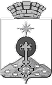 АДМИНИСТРАЦИЯ СЕВЕРОУРАЛЬСКОГО ГОРОДСКОГО ОКРУГА ПОСТАНОВЛЕНИЕАДМИНИСТРАЦИЯ СЕВЕРОУРАЛЬСКОГО ГОРОДСКОГО ОКРУГА ПОСТАНОВЛЕНИЕ10.07.2019                                                                                                         № 711                                                                                                        № 711г. Североуральскг. Североуральск